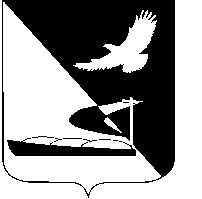 АДМИНИСТРАЦИЯ МУНИЦИПАЛЬНОГО ОБРАЗОВАНИЯ«АХТУБИНСКИЙ РАЙОН»ПОСТАНОВЛЕНИЕ12.07.2016      					                  № 316Об утверждении перечня должностных лиц, уполномоченных составлять протоколыоб административных правонарушенияхВо исполнение Закона Астраханской области от 22.06.2016 № 41/2016-ОЗ «Об административных правонарушениях», руководствуясь Уставом МО «Ахтубинский район»,  администрация МО «Ахтубинский район» ПОСТАНОВЛЯЕТ:1. Утвердить перечень должностных лиц, уполномоченных составлять протоколы об административных правонарушениях:1.1. По ст. 1  Закона Астраханской области от  22.06.2016 № 41/2016-ОЗ  «Об административных правонарушениях» (далее – Закон Астраханской области):- начальник,  главный  специалист-юрист управления по правовым и кадровым вопросам администрации МО «Ахтубинский район»; - начальник,  зав. сектором отдела контроля и обработки информации администрации МО «Ахтубинский район»;- начальник, главный специалист организационного отдела администрации МО «Ахтубинский район».1.2. По ст. 9 Закона Астраханской области:- начальник, главный специалист организационного отдела администрации МО «Ахтубинский район».1.3. По ст.12 Закона Астраханской области: - начальник отдела по делам ГО, ЧС и мобилизационной работе администрации МО «Ахтубинский район»;- главный специалист-юрист, секретарь административной комиссии администрации МО «Ахтубинский район».1.4. По п. 1, 5 ст. 13, ст. 14 Закона Астраханской области:- главный специалист управления коммунального хозяйства администрации МО «Ахтубинский район»:- главный специалист-юрист, секретарь административной комиссии администрации МО «Ахтубинский район».1.5. По п. 2-4, 6,7 ст.13, ст.ст. 14, 15, 16  Закона Астраханской области:- главный специалист управления коммунального хозяйства администрации МО «Ахтубинский район»;- главный специалист управления экономического развития администрации МО «Ахтубинский район»;- главный специалист-юрист, секретарь административной комиссии администрации МО «Ахтубинский район».1.6. По ст. 17 Закона Астраханской области:- ведущий специалист управления экономического развития администрации МО «Ахтубинский район».1.7. По ст.ст. 25, 26  Закона Астраханской области:- заместитель начальника управления, заведующий сектором производственного отдела, главный специалист, ведущий специалист управления сельского хозяйства администрации МО «Ахтубинский район»;- главный специалист-юрист, секретарь административной комиссии администрации МО «Ахтубинский район».1.8. По ст. 27  Закона Астраханской области:- главный специалист управления коммунального хозяйства администрации МО «Ахтубинский район»;- главный специалист-юрист, секретарь административной комиссии администрации МО «Ахтубинский район».1.9. По ст. 28  Закона Астраханской области:- главный специалист управления коммунального хозяйства администрации МО «Ахтубинский район»;- ведущий специалист управления экономического развития администрации МО «Ахтубинский район»;- главный специалист-юрист, секретарь административной комиссии администрации МО «Ахтубинский район».1.10.  По ст.ст. 31, 32 Закона Астраханской области:- начальник,  заместитель начальника,  главный специалист управления культуры и кинофикации администрации МО «Ахтубинский район»;- начальник управления образованием администрации МО «Ахтубинский район»;- председатель, ведущий специалист комитета по делам семьи, подростков и молодежи администрации МО «Ахтубинский район».1.11.  По ч. 1 - 2.1 ст. 7.29, ч. 1 - 4.2, 6 - 8, 11, 13, 14 ст. 7.30, ч. 2 ст. 7.31, ч. 1, 2 ст. 7.31.1, ст. 7.32, ч. 1 статьи 19.4, ч. 1 статьи 19.4.1, ч. 1, 7 ст. 19.5,   ст. 19.7, ст.19.7.2 Кодекса Российской Федерации об административных правонарушениях: - главный специалист финансового управления, осуществляющий внутренний муниципальный контроль. 1.12.  По  ч. 1 статьи 19.4, статьи 19.4.1,  ст. 19.7 Кодекса Российской Федерации об административных правонарушениях:  - должностные лица структурных подразделений, осуществляющих муниципальный контроль.  1.13. По ст. 20.25 Кодекса Российской Федерации об административных правонарушениях:- главный специалист-юрист, секретарь административной комиссии администрации МО «Ахтубинский район».2. Должностным лицам, указанным в пункте 1 настоящего постановления, составлять протоколы об административных правонарушениях, предусмотренных Законом Астраханской области, в соответствии с Кодексом РФ об административных правонарушениях и своевременно направлять их для рассмотрения и принятия мер по подведомственности  согласно ст. 33 Закона Астраханской области.   3. Признать утратившим силу постановление администрации МО «Ахтубинский район» от 22.12.2015 № 1379 «Об утверждении перечня должностных лиц, уполномоченных составлять протоколы об административных правонарушениях».4. Отделу информатизации и компьютерного обслуживания администрации МО «Ахтубинский район» (Короткий В.В.) обеспечить размещение настоящего постановления в сети Интернет на официальном сайте администрации МО «Ахтубинский район» в разделе «Документы» подразделе «Документы Администрации» подразделе «Официальные документы».  5. Отделу контроля и обработки информации администрации МО «Ахтубинский район» (Свиридова Л.В.) представить информацию в газету «Ахтубинская правда» о размещении настоящего постановления в сети интернет на официальном сайте администрации МО «Ахтубинский район» в разделе «Документы» подразделе «Документы Администрации» подразделе «Официальные документы».Глава муниципального образования	                                     В.А. Ведищев